May 1-5 HomeworkMonday-See back for spelling words.  Spelling at home pretest, keep it there.  Practice Book pages 120-121.  Math Chapter 9.3.  Weekly Writing coming home.Tuesday-Spelling handout.  Practice Book pages 122-123.  Math 9.5Wednesday-Spelling handout.  Practice Book pages 135, 136, 137. Math 9.7Thursday-Spelling handout.  Practice Book page 147.  Review Test of Chapter 9Friday-Spelling Test.  Chapter 9 Math test (flexible).  Reading logs due.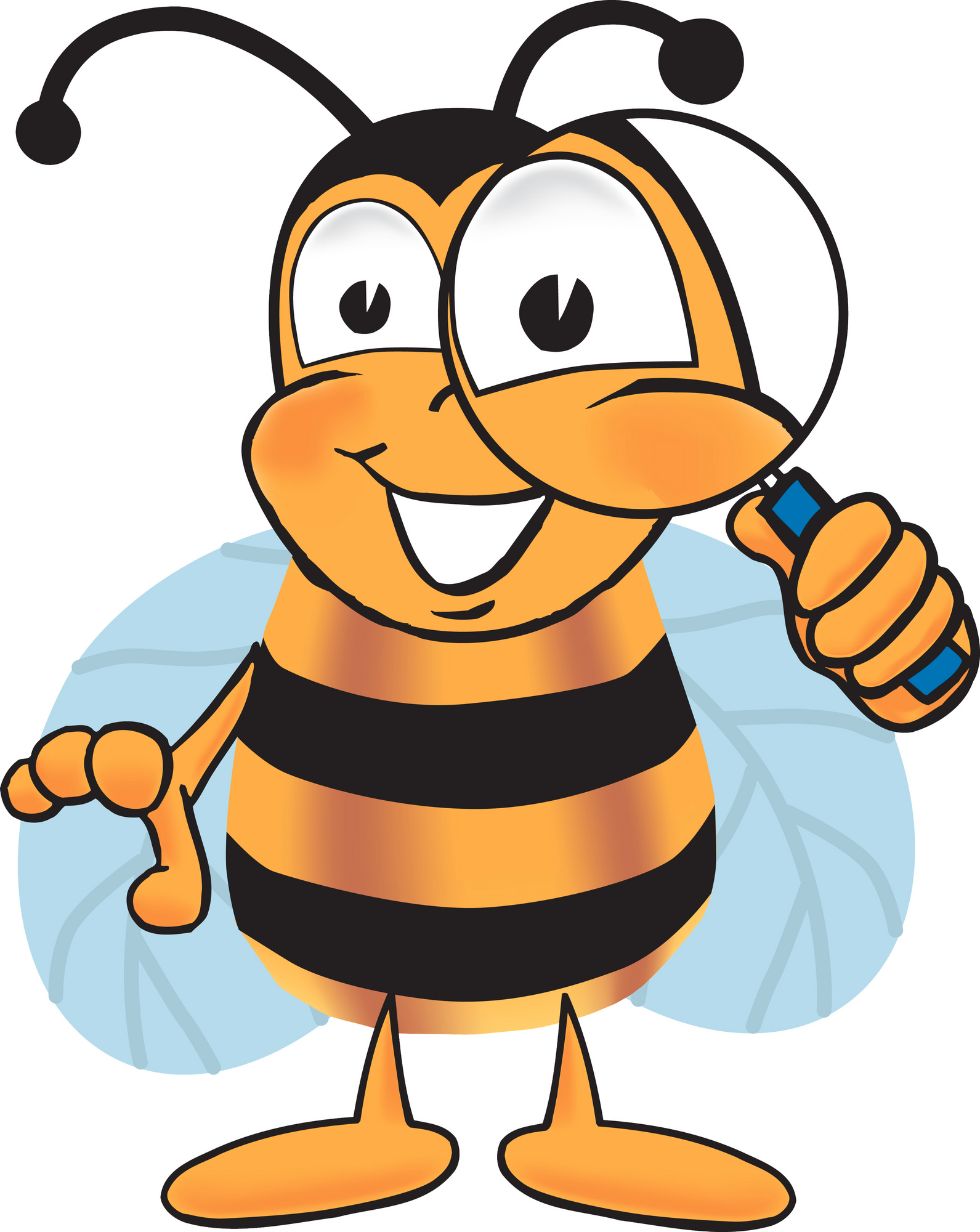                             Important DatesMay 1-Spring picture $ or pictures dueMay 5-26-SBAC window for Ruskin grades 3-5May 8-District Art Show reception 6:00-8:00 All invitedMay 12-Biography reports dueMay 13-Berryessa Art and Wine Festival 10:00-5:00 p.m.May 29-Memorial Day-no schoolJune-Second grade picnic, date TBAJune 9-Last day of school.  Dismissal at 1:00